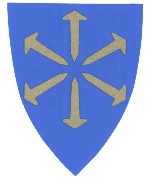 BINDAL KOMMUNERUSMIDDELPOLITISK PLAN2009 – 2012Vedtatt av kommunestyret den 18.6.2009 i k-sak 55/091.	Hvorfor en rusmiddelpolitisk handlingsplan?	32.	Kommunens arbeid med planen.	33.	Nasjonale mål	44.	Kommunale mål	45.	Beskrivelse og vurdering av rusmiddelsituasjonen	45.1.	Rusmiddelsituasjonen i Norge.	………45.1.1.	Alkohol	45.1.2.	Narkotika	45.1.3.	Vanedannende medisiner	55.2.	Statistiske opplysninger	55.2.1. Skjenkebevillinger	55.3.	Rusmiddelsituasjonen i Bindal kommune	55.3.1.	Sosialtjenesten	55.3.2.	Helsestasjonen	65.3.3.	Barnevernstjenesten	65.3.4.	Politiet	65.4.	Utviklingen i Bindal kommune i bevillingsperioden 2004 – 2008.	65.4.1.	Statistikk	65.4.2.	Salgsbevillinger	65.4.3.	Skjenkebevillinger	75.4.4.	Erfaringer i perioden	76.	Forebygging	77.	Målgrupper for det forebyggende rusarbeidet	87.1.	Primærmålgruppe - ungdom fra 12- 16 år.	87.2.	Sekundærmålgruppe - mennesker i risikogrupper	87.3.	Tertiærmålgruppe - mennesker med rusrelaterte problemer	88.	Målsettinger for det forebyggende rusarbeidet	88.1.	Utsette rusdebuten	88.2.	Foreldre som ressurs	98.3.	Redusere konsum av rusmidler	98.4.	Forhindre bruk av illegale rusmidler	98.5.	Forhindre problemutvikling knyttet til rus	98.6.	Alternativer til rus	98.7.	Kompetanseheving	98.8.	Selvrealiseringsmuligheter	109.	Forebyggende tiltak	1010.	Nåværende rusforebyggende tiltak	1011.	Handlingsplan	1011.1.	Utsette rusdebuten	1011.2.	Bedre kommunikasjon om rus mellom foreldre og barn	1111.3.	Redusere konsumet av rusmidler	1111.4.	Forhindre bruk av illegale rusmidler	1111.5.	Forhindre problemutvikling knyttet til rus	1111.6.	Formidle alternativer til rus	1111.7.	Kompetanseheving og samarbeidsområder	1112.	Oppsummering av lokale tiltak rettet mot barn og unge i forhold til rusmidler	1213.	VEDLEGG TIL RUSMIDDELPOLITISK PLAN	14Hvorfor en rusmiddelpolitisk handlingsplan?Etter alkohollovens § 1-7d er kommunen pålagt å utarbeide en alkoholpolitisk handlingsplan. I de fleste tilfeller er det imidlertid naturlig å se alkohol- og narkotikapolitikken i sammenheng. Bindal kommunes nåværende alkoholpolitisk handlingsplan ble vedtatt i kommunestyre i k-sak 89/05 den 26.11.2005 og gjelder for perioden 2006 – 2008. I k-sak 31/06 den 8.2.2006 ble følgende enstemmig vedtatt:1.	Rådmannen utarbeider i samarbeid med skole, lensmann, helsesøster og representant fra MOT et vedlegg til ruspolitisk handlingsplan med fokus på forebyggende tiltak rettet mot barn og ungdom.	2.	Ungdomsrådet gis anledning til å komme med sine innspill etter at elevrådene har behandlet saken.Rusmiddelproblemene er sammensatte. Dette tilsier at planen bør være både tverrfaglig og tverretatlig. Den bør omfatte alle sider av kommunens rusmiddelarbeid. Hensikten er at kommunens rusmiddelpolitiske arbeid ses i sammenheng. Alle typer forebyggende tiltak, bevillingspolitikk, så vel som oppfølging og rehabilitering av rusmiddelmisbrukere bør inn i en samlet plan. Det er i tillegg utarbeidet Alkoholpolitiske retningslinjer.Kommunens arbeid med planen.Rådmannen satte ned en arbeidsgruppe som fikk som mandat å utarbeide et avsnitt i planen om forebyggende tiltak rettet mot barn og unge. Gruppen har bestått av:Helsesøster Marianne Berg HansenPsykiatrisk sykepleier Pål ChristensenFolkehelsekoordinator Lena FuglstadSosialleder Kirsti JohnsenOppvekst- og kultursjef Knut GutvikBarnehagestyrer Arnfinn HamnesHelse og sosialsjef Gudrun Fossem Gruppen har utarbeidet Handlingsplanen, kap. 11 og 12, som omhandler forebyggende tiltak for barn og ungdom. Dette ble også diskutert på et møte den 28.8.2008 hvor elevråd, politi, sognepresten, MOT, frivillighetssentralen og kommunal rektor ble invitert. Tiltakene i handlingsplanen må ses i sammenheng med budsjett- og økonomiplan.Videre er helsestasjonen, psykiatritjenesten og sosialtjenesten bedt om å uttale seg særskilt om hvilke utfordringer de ser vi har i Bindal i dag.Videre har vi i planen ønsket å sette fokus på hva vi har av forebyggende tilbud, oppfølgingstilbud, samt tilgjengelighet for alkohol.Alkoholpolitiske retningslinjer er utarbeidet av Ann-Karin Øverås og Gudrun Fossem.Resten av planarbeidet har Gudrun Fossem gjort med utgangspunkt i tidligere planer og planer fra nabokommuner.Det er utarbeidet en egen veileder for kommunal rusmiddelpolitisk handlingsplan. Denne ble lagt til grunn for arbeidet. Videre ble det tatt utgangspunkt i de tall som allerede forefinnes når det gjelder rusbruk og omsetning av alkohol i kommunen, for å beskrive dagens situasjon og utviklingstrekk over tid. Nasjonale målI opptrappingsplanen for rusfeltet (Kap. 8 i St.prp. nr 1 07/08 Helse- og omsorgsdepartementet) framgår mål og utfordringer. Regjeringens politikk på rusfeltet har som overordnet mål å redusere de negative konsekvensene som rusmiddelbruk har for enkeltpersoner og for samfunnet. Det overordnede målet deles opp i fem hovedmål:Mål 1: Tydelig folkehelseperspektivMål 2: Bedre kvalitet og økt kompetanseMål 3: Mer tilgjengelige tjenester og økt sosial inkluderingMål 4: Forpliktende samhandlingMål 5: Økt brukerinnflytelse og bedre ivaretakelse av barn og pårørende.Kommunale målDet er kommunestyret som utformer den lokale rusmiddelpolitikken. Kommunen har en helt sentral rolle i utformingen av alkoholpolitikken gjennom lokal bevillingspolitikk og håndhevelse av alkohollovens bestemmelser. Det er også viktig for kommunen å føre en alkoholpolitikk som balanserer næringslivets interesser og sosiale og helsepolitiske hensyn.Beskrivelse og vurdering av rusmiddelsituasjonenRusmiddelsituasjonen i Norge.AlkoholI årene etter 2. verdenskrig har salget av alkohol steget kontinuerlig fram til 1980, da det nådde sitt høyeste nivå. I perioden 1993 – 2001 var det igjen en stigning på alkoholsalget med i overkant av 20 %. Salget av illegal alkohol har sannsynligvis ikke økt fra 1980 til 2000, men turistimport av alkohol har økt i takt med reisevirksomheten hos nordmenn. Andelen avholdne har gått ned. Spesielt har andelen avholdne kvinner minket. Andelen unge jenter som drikker alkohol har økt, gutter drikker mindre alkohol enn før, men gutter drikker fremdeles mer enn jenter. Det har skjedd en relativt sterk økning i omgangen med rus blant ungdom, og en moderat økning i alkoholkonsumet i hele befolkningen.NarkotikaI 2001 oppga 7 % av ungdom i alderen 15 – 20 år at de til sammen hadde brukt hasj mer enn 5 ganger. De fleste typer narkotiske stoffer har økt i løpet av de siste 15-20 år. Andelen unge som har erfaring med narkotika har økt samtidig som alkoholkonsumet har økt for samme gruppe. En rekke studier har vist at ungdom som prøver narkotika har et høyere alkoholkonsum enn annen ungdom. Det registreres noe nedgang for de yngste aldersgruppene fra 2002 (15-16), men ikke for de eldste (17-18) når det gjelder bruk av narkotika.Andelen (15-20 år) som har brukt amfetamin og ecstasy ligger på henholdsvis 4 og 3 %. Mellom 1 og 2 % har prøvd LSD, kokain og heroin. En liten økning skjedde på midten av 1990-tallet, så utflating. I 1990 ble antallet aktive sprøytemisbrukere anslått til å være mellom 4000 og 5000. I 1999 oppgis mellom 9000 og 12000, justert til 10500 – 14000 i 2000/2001. Om lag en tredjedel angis å være kvinner.Fram til begynnelsen av 1990-tallet var misbruk av heroin konsentrert til de store byene. Senere er det skjedd en utbredelse til alle landets politidistrikt. Andre illegale rusmidler finnes også over hele landet. Antallet søkere til legemiddelassistert rehabilitering (LAR) har vært langt høyere enn først antatt. Dette gjenspeiles også i politiets og tollvesenets beslag av narkotiske stoffer. Ungdom under 30 år bruker i større grad narkotika enn voksne, voksne over 30 år misbruker i større grad alkohol. Dette får følger for typer skader av misbruket.Vanedannende medisinerVanedannende legemidler er i lovens forstand narkotika dersom de ikke er foreskrevet av lege. Vanligst er virkestoffet benzodiazepiner. Metadon er et slikt morfinliknende smertestillende stoff. De fleste typer vanedannende legemidler har hatt en nedgang, med unntak av morfin (Dolcontin) og metadon. Bruken av sovemidler og beroligende midler er vanligst hos kvinner. I 80 – 90 % av påviste legemidler i blodprøver forekommer dette i kombinasjon med andre stoffer. Dette tilsier at blandingsmisbruk er svært vanlig. Det er sannsynligvis et stort ”usynlig” misbruk av medikamenter, som er lite kartlagt, spesielt blant eldre mennesker.Statistiske opplysningerSIRUS - Statens institutt for rusmiddelforskning, er en forskningsfaglig selvstendig institusjon som har som formål å utføre forskning som kan bidra til økt kunnskap omkring bruk og misbruk av rusmidler og andre avhengighetsskapende midler, med særlig vekt på sosialvitenskapelige problemstillinger. Fra SIRUS har vi hentet følgende opplysninger:5.2.1. Skjenkebevillinger
Antall skjenkesteder i Norge har økt fra 2 439 i 1980 til 7 267 i 2006. Siden 1990 har antallet blitt doblet i storbyene, mens det har vært en 60-prosents økning på landsbasis. I 1980 hadde ca 1 av 4 skjenkesteder lov til å skjenke brennevin, mens 4 av 5 har det i dag. 
Ca 60 prosent av kommunene utvider salgs- og skjenketidene i forhold til alkohollovens normaltider. Bare tre prosent av kommunene foretar innskrenkninger i salgs- og skjenketider. 

             5.2.2. Overtredelser og inndragelser
I 2006 oppga 125 kommuner at de hadde avdekket overtredelser knyttet til skjenkebevillinger. De oppga til sammen 649 overtredelser. 59 av landets kommuner inndro til sammen 128 skjenkebevillinger. Det vil si at av samtlige skjenkebevillinger i 2006 ble 1,8 prosent inndratt. 

Blant landets 4 281 butikker med salgsbevilling ble det avdekket 190 overtredelser. Dette førte til 22 inndragninger av bevilling, altså 0,5 prosent av alle butikker.Rusmiddelsituasjonen i Bindal kommuneSosialtjenestenSosialtjenesten i Bindal opplyser at det ved utgangen av 2007 var 6 personer som hadde et rusrelatert problem.  Noen er i jevnlig kontakt med sosialtjenesten og andre har mer sporadisk kontakt med sosialtjenesten. Kontoret har ikke hatt kontakt med personer som har problemer knyttet til illegale rusmidler. HelsestasjonenLedende helsesøster opplyser at inntak av rusmidler er tema i helsesøstertjenestens kontakt med publikum. Ved helseundersøkelser av barn/unge fra 5 – 20 år er bruk av rusmidler et tema.På førstegangskonsultasjon hos lege / jordmor, blir den gravide spurt om inntak av alkohol og andre rusmidler. Alle elever i 9. klasse er til legekontroll og samtale hvor blant annet holdninger til alkohol blir tatt opp. BarnevernstjenestenBarnevernsleder opplyser at de har totalt 14 familier som de har satt inn tiltak overfor, og av disse er det problemer i forhold til rus i flere familier.Når det gjelder tiltak overfor barn har de satt inn tiltak for 22 barn, av disse barna vurderer barnevernstjenesten at flere er i faresonen for rusproblematikk. Barnevernstjenesten får av og til meldinger fra politiet om ungdommer fra 14 år og oppover som de har hatt kontakt med i forhold til rus og ordensforstyrrelse.PolitietAv rusmiddel er det alkohol som er mest benyttet. Konsum skjer i forbindelse med offentlige fester og hjemmefester. I tillegg er det noen hjem med alkoholiserte voksne.  Beslagene av hjemmebrent er gått ned, noe som tyder på at dette problemet er noe mindre utbredt enn før.I Bindal er det registrert få saker når det gjelder bruk av narkotika. Politiet får få meldinger /tips om narkotika. Det er et generelt problem med narkotika i Ytre Namdal og Brønnøy. Der kan våre ungdommer bli eksponert for narkotika og det er derfor viktig at de har med seg ”en ballast til å si nei”.Utviklingen i Bindal kommune i bevillingsperioden 2004 – 2008.StatistikkVed inngangen til siste bevillingsperiode ble salgstidene endret fra alkohollovens normaltider som er salgsstopp kl. 18.00 på hverdager og kl. 15.00 på lørdager til lovens maksimale salgstid som er hhv kl. 20.00 og 18.00.I Bindal kommune har vi hatt følgende utvikling i salg og skjenking av alkohol i perioden 2005 – 2007:Definisjon av grupper:Gruppe 1: Drikk som inneholder over 2,5 og høyst 4,7 % alkoholGruppe 2: Drikk som inneholder over 4,7 og mindre enn 22 % alkoholGruppe 3: Drikk som inneholder mellom 22 og 60 % alkohol.SalgsbevillingerAntallet salgsbevillinger i 2008 var 5 og ved inngangen til år 2009 var det 4.SkjenkebevillingerVed inngangen til år 2009 var det gitt skjenkebevilling til 3 serveringssteder. I 2008 ble det gitt skjenkebevilling til 27 enkeltarrangement.Erfaringer i perioden Det har vært utøvd en liberal bevillingspolitikk i Bindal kommune i inneværende periode. Tiltross for dette har ikke antallet salgs- og skjenkesteder økt. Salgs- og skjenkebevillingene har stort sett vært tilfredsstillende utøvd.Det er ikke gitt advarsler eller inndragninger av bevillinger i perioden.ForebyggingMengden av det totale alkoholvolumet som distribueres lokalt stiller krav til et effektivt og rusforebyggende arbeid. Målet er å begrense skadevirkningene av rusbruken i samfunnet generelt. Primær- og sekundærforebyggende arbeid er det som favner flest og koster minst pr. person. Virkningene av slikt arbeid gir umiddelbar effekt blant mange og mer langsiktige gevinster i form av holdningsskapende arbeid mot rusmidler. Det vil på kort og lang sikt være økonomiske besparinger i form av færre tilfeller som krever mer omfattende behandling og oppfølging. Den viktigste gevinsten ligger uansett i reduksjonen av menneskelige lidelser og belastninger for pårørende som et resultat av rusmiddelmisbruk.Ringvirkninger av rusmiddelmisbruk er omfattende og sammensatt. Ved effektiv forebygging universelt og selektivt vil en oppnå positive effekter på flere områder som barnevern, helse, oppvekst, sosialtjenester, kriminalitet og arbeidslivsrelaterte problemer. Bindal kommune har gjennom sin AKAN- satsning (arbeidslivets kompetansesenter for rus- og avhengighetsproblematikk) tatt tak i det siste i egen organisasjon og det kan være naturlig å bygge videre på disse erfaringer ut i samfunnet for øvrig.Rusforebygging i Bindal har tidligere vært preget av mangel på systematisk gjennomføring og overordnede målsettinger, med unntak av satsing på MOT, og ordinære rutiner ved legekontor, helsestasjon og Folkehelse- og fysakkoordinator. Enkelttiltak er blitt satt i verk på ulike fagområder og med forskjellig resultat. Kommunen har i hovedsak gitt støtte til lag og foreninger i deres arbeid med å legge til rette for tilbud til innbyggerne.  Mange har ønsker og intensjoner om å forebygge, men samarbeidet med fagområder og forskjellige aktører har ikke vært godt nok. Tiltak som ikke kan påvise en kostnadseffektivisering eller positiv effekt har også hatt vanskeligheter med å bli prioritert som følge av at kommunens økonomi ikke har gitt handlingsrom for iverksetting av disse.Så lenge tilgangen til og etterspørselen etter rusmidler i samfunnet er stort, er det lite som tyder på at rusforebygging kan baseres på informasjon om skadevirkninger. Ungdom må få saklig informasjon om både negative og positive sider og konsekvenser ved ulik bruk av rusmidler. Dette for at de skal være bevisste og i stand til å treffe bedre valg i sitt møte med rusmidler. Forebygging og holdningsskapende arbeid må derfor skje før ungdom kommer i denne valgsituasjonen slik at de er best mulig rustet til å treffe sin beslutning. Spenningsbehov, mestringsbehov, sosial kompetanse og forhold i oppveksten er, blant flere, momenter som vil ha betydning for hvilke valg en treffer. Konsekvensene ved de ulike valgene vil også spille en vesentlig rolle for individets forhold til rus, helse, kriminalitet, skole og familie. Forebyggende arbeid dreier seg i hovedsak om å skape en holdning, basert på kunnskap, som er avgjørende for de valgene man tar. Paradokset i det forebyggende arbeidet er at man ikke kan konkludere i et kort perspektiv. Dette fordi man ikke kan spå hvordan det ville gått uten en forebyggende innsats. I et lengre perspektiv derimot kan man vurdere seg mot sammenlignbare størrelser for å måle en evt. positiv effekt, og dermed konkludere om innsatsen har hatt ønsket resultat.Å skape gode holdninger i forhold til rusmidler er ikke i seg selv nok. Man må også i større grad være med å skape alternativer til rus.  Fokuset må være å forhindre rusproblematikk i overgangene barn-ungdom og ungdom-voksen ved å ta det beste fra forebygging og aktiviteter som alternativer til rus. I det siste bør også kommunen være observant i forhold til det enorme arbeidet som legges i potten fra frivillige lag, foreninger og enkeltpersoner.At barn og ungdom settes i stand til å kjenne seg selv og konsekvensene av sine valg vil kunne være en svært god form for rusforebygging.Målgrupper for det forebyggende rusarbeidetPrimærmålgruppe - ungdom fra 12- 16 år.Forebyggende arbeid har størst effekt jo tidligere det settes inn. Det er også i aldersgruppen 12 - 16 år lettere å skape holdninger som danner grunnlag for de valgene ungdommene tar senere i livet. Forskning viser at ungdom i overgangen til ungdomsskolen generelt er svært kritiske til rusmidler. Etter hvert som de blir eldre, liberaliseres holdningen radikalt og undersøkelser viser at så mye som 30 % av ungdom i overgangsfasen til voksenlivet er positive til liberalisering. Derfor er det viktig at forebyggende arbeid og holdningsskapende tiltak settes inn så tidlig som mulig.Sekundærmålgruppe - mennesker i risikogrupperMennesker i risikogrupper utgjør en uensartet gruppe. Disse risikogruppene er klassifisert av myndighetene slik at vi ikke trenger å fundere oss fram til hvem dette gjelder. Det er viktig å huske at arv og miljø så vel som livsfaseendringer spiller inn på unge menneskers valg. I denne sammenhengen må man også tilrettelegge for mer omfattende selektive tiltak som godt nok ivaretar det rusforebyggende arbeidet mot risikogrupper.Tertiærmålgruppe - mennesker med rusrelaterte problemerMennesker med rusrelaterte problemer utgjør en målgruppe der det forebyggende arbeidet har mindre effekt. Uansett må man utarbeide tiltak som retter seg mot den enkelte for å motivere mennesker i denne målgruppen ut av rusproblemer. Kommunens satsning på AKAN (arbeidslivets kompetansesenter for rus- og avhengighetsproblematikk) er et av virkemidlene både i forebyggende og mer behandlende perspektiv for denne målgruppen. Videre vil tiltaksarbeid mot unge voksne i denne målgruppen være effektivt. Å motivere mennesker med rusrelaterte problemer ut av problematikken vil spare disse, pårørende og samfunnet for store ressurser både økonomisk men ikke minst på det menneskelige plan.Målsettinger for det forebyggende rusarbeidetFølgende ruspolitiske målsettinger skal prioriteres i det rusforebyggende arbeidet i Bindal kommune i planperioden.Utsette rusdebutenTidlig debutalder på alkohol fører til et høyere alkoholkonsum gjennom ungdomsårene. Ved utsettelse av rusdebuten vil man få en signifikant nedgang i det totale alkoholkonsum i ungdomstida til den enkelte. Skadevirkninger ved overdreven bruk av alkohol vil også avta drastisk som følge av en debututsettelse. Forskning viser også at ved å forebygge tidlig alkoholdebut, reduseres også overgangen til narkotiske rusmidler.Foreldre som ressursDet vil være viktig framover å dra foreldregruppen mer inn i det rusforebyggende arbeidet ved å styrke deres kompetanse og kunnskap og ikke minst øke den kollektive forståelsen. Foreldre kan også engasjeres som ressurs på det frivillige plan i tiltaksarbeid gjennom Ungdomsklubbene eller andre tjenester der det er naturlig. Foreldrene har et særlig ansvar for å etablere riktige og gode holdninger hos sine barn.Redusere konsum av rusmidlerDet totale konsum av rusmidler, spesielt alkohol, har stor sammenheng med skader og andre indirekte rusrelaterte problemer. Bindal kommune vil jobbe aktivt for at konsumet av rusmidler skal gå ned. Bindal kommune har bevisst gitt skjenkebevillinger til enkeltanledninger. Arrangement hvor det skjenkes alkohol vil redusere forbruket av ”medbrakt”.  Øl og vin som er skjenket på enkeltarrangement har vi ikke statistikk på. Politiet driver i forbindelse med sin operative tjeneste en rekke tiltak som forebygger rusmisbruk. De slår ned på drikking på offentlig sted, skjenking til mindreårige og offentlig uro i beruset tilstand m.v.Forhindre bruk av illegale rusmidlerIllegale rusmidler er skadelige og ulovlige. Ved å forhindre bruk av illegale rusmidler, vil man i større grad forhindre at ungdom og unge voksne kommer inn i kriminalitet og tilknyttes kriminelle miljøer. I tillegg kommer besparte menneskelige kostnader. Synlig politi ved alle store fester gir mindre mulighet for langere og andre som selger illegale rusmidler. Det er viktig at ordensvern som ser mistenkelig adferd gir beskjed til politiet. Forhindre problemutvikling knyttet til rusEn stor del problemer, både når det gjelder atferd og helse, har direkte eller indirekte årsakssammenheng med bruk av rusmidler. Rusforebyggende arbeid vil kunne spare individer og pårørende for mye smerte og samfunnet for øvrig for store kostnader. Tiltaksarbeid mot enkeltindivider vil kunne hjelpe mennesker med rusrelaterte problemer ut av problematikken.Alternativer til rusÅ etablere og stimulere til alternativer til rusbruk, enten i kommunal regi eller i samarbeid med lag og foreninger, er en effektiv måte å forebygge rusbruk blant alle unge på. Alternativer må også formidles på en god måte til målgruppene. Oppvekst- og kulturavdelingen har de siste årene fått penger til tiltak hvor alle ungdommer i kommunen kan samles. Kirken og Frivillighetssentralen har også arrangert treff for alle ungdommene.KompetansehevingBindal kommune må sørge for at yrkesgrupper som jobber med temaet rus er oppdaterte og har den nødvendige kompetanse innenfor feltet. Kommunen må også legge til rette for tverrfaglig samarbeid på felles praksisområder. Legevakt og politi blir involvert i de akutte tilfellene og har et ansvar å bringe disse situasjonene videre til foreldre, barnevern og eventuelt andre. NAV Bindal må skoleres for å kunne veilede rusmisbrukere.SelvrealiseringsmuligheterKommunen må sørge for selvrealiseringsmuligheter samt arbeid og meningsfylte aktiviteter som er tilpasset den enkeltes evne, personlige situasjon og interesser. Ungdommene må kunne velge andre fritidsaktiviteter enn fest og rus. Ungdommene har behov for utfordringer og opplevelse av mestring, det være seg fjellklatring, band eller fisketurer. Foreldre, lag og foreninger må kunne gi varierte tilbud -  ikke bare fotball. Ungdom liker fart og spenning som gir en sunnere livsstil enn rusmidler.Forebyggende tiltakForebyggende tiltak må skje i det miljøet hvor barna/ungdommen er. Det må være et tverretatlig og forpliktende samarbeid, som igjen må være forankret i ledelsen.Det finnes omfattende dokumentasjon på effekten av tiltak for å begrense alkoholskader. De mest effektive tiltakene er de regulatoriske virkemidlene som kommunene i henhold til alkoholloven er gitt et omfattende ansvar for på dette området. Det gjelder alt fra tidsinnskrenkinger, monopol, kontroll med omsetning etc.Rusmiddelpolitisk handlingsplan inneholder mange forslag til konkrete tiltak. Dette er konkrete tiltak innenfor følgende hovedområder:Forebygging Redusere gjennomsnittsforbruket av alkoholStyrke omfanget av alkoholfrie sonerBolig og arbeidVidereutvikle tverrfaglig samhandlingNåværende rusforebyggende tiltakUt fra planens definisjon av rusforebyggende tiltak er følgende tjenester implisert i det totale rusforebyggende arbeidet:HelsestasjonenSkolehelsetjenestenLegetjenesten Barnehage, skole, MOTPolitietBarnevernstjenestenNAV Bindal (tidligere sosialtjenesten)PsykiatritjenestenFrivillighetssentralen, andre lag og foreninger for barn og unge.Handlingsplan Utsette rusdebutenTiltak i skolen. Kommunen bør systematisk gjennomføre rusforebyggende tiltak i alle skolene i kommunen etter program som er utarbeidet sentralt og som har dokumentert effekt. Fokus på psykisk helse og sosial utvikling med basis i nyere forskning. Dette gir elevene kunnskap slik at de kan å ta selvstendige valg. Det bør årlig avholdes seminarer for ansatte som jobber med barn og unge i kommunen. Ved å invitere til tverrfaglige seminarer vil en lettere skape en felles forståelse av samfunnsendringer og lokale utfordringer.Aktiv bruk av MOT i skolen og lokalsamfunnet. Bedre kommunikasjon om rus mellom foreldre og barnEngasjere foreldre gjennom forebyggingsprogrammer i skolene. Anbefalte forebyggingsprogrammer har en egen del for foreldre som bevisstgjør disse i forhold til eget og andres rusbruk.Foreldrene har et særlig ansvar for å etablere riktige og gode holdninger hos sine barn.Egne temakvelder gjennom samarbeid med skolene for foreldre der trender, utfordringer og kommunikasjon mellom foreldre og barn er i fokus. Engasjere foreldre til å delta praktisk i tiltaksarbeid rettet mot barn og unge. Eks. Bjørgantur.Samtalegrupper for barn av rusmisbrukere.Redusere konsumet av rusmidlerTidsavgrense skjenking ved utestedene i kommunen.Vurdere å sette tak på antallet skjenkebevillinger som blir gitt.Strengere og mer differensierte tiltak overfor skjenkeløyveinnehavere som ikke overholder regelverket.Vurdere å tidsavgrense salg av alkoholholdige drikkevarer over disk i planperioden. Forebyggende tiltak som for eksempel nattevandrere.Øke antallet alkoholfrie tiltak i regi av Ungdomsklubbene i pressperioder (for eksempel natt til 1. og 17. mai).Flere kontroller av skjenkeløyveinnehavere for å evt. avdekke uregelmessigheter.Forhindre bruk av illegale rusmidlerStimulere til oppstart av lokalforeninger med narkotikaforebygging som fokus.Holdningsskapende arbeid i skolene i kommunen.Selvhjelpsgrupper for rusmisbrukere. Forhindre problemutvikling knyttet til rusSeminarer rettet mot barn/ foreldre i risikosonen.Videreføring av kommunens satsning på AKAN.Kommunens personalavdeling som erfaringsbase for AKAN- arbeid i andre bedrifter i kommunen. Prosjekt hybeloppfølging gjennom SLT (Samordning av Lokale kriminalforebyggende Tiltak) og Ungdomstjenesten i samarbeid med Brønnøy videregående skole mot frafall fra videregående utdanning. (prosjektperiode til og med 2010)Synlig politi ved større arrangementer.Formidle alternativer til rusAktivitetstiltak i regi av oppvekst- og kulturavdelingenØkonomisk støtte eller kommunal personellressurs til arrangementer med rusfri profilTransportløsning med egen minibuss for aktivitetstiltak i skoler eller på fritid i samarbeid med Ungdomsklubbene.Kompetanseheving og samarbeidsområderKommunen bør legge til rette for videreutdanning for ansatte i praksisfeltet.Kommunen bør legge til rette for utvikling av praksis og tiltak i de ulike tjenester og samarbeid mellom ulike tjenester med samme fokusområde.Kommunen bør sette av ressurser til å gjennomføre en grundig ungdomsundersøkelse i samarbeid med ekstern forskningsinstans.Oppsummering av lokale tiltak rettet mot barn og unge i forhold til rusmidler1. Foreldremøter / foreldrepåvirkning om rusmidler og dens virkninger:Når:					Ansvar:			a. Under svangerskapet		Jordmorb. Barn i alder 0 – 3 år		Helsesøsterc. Barn i alder 3 – 6 år	Helsesøster deler ut brosjyrer på 4- års konsultasjon. Styrer i barnehagene har foreldremøterd. Elever i småskolen (2.kl)	Kontaktlærer har ansvar for å ta opp temaet sammen med helsesøster.e. Elever på mellomtrinnet (5. kl)	Kontaktlærer har ansvar for å ta opp temaet sammen med helsesøster.f. Elever på ungdomsskolen (9. kl)	Kontaktlærer har ansvaret for å ta opp temaet sammen med lensmann og helsesøster.g. Overgang grunnskole / vgs.	Helsesøster / miljøtjenesten i Brønnøysund.Skolen er faglig ansvarlig i henhold til gjeldende læreplan, mens helsesøster vil være en viktig støttespiller ang tema rus.I tillegg må MOT inn med sitt faste opplegg.2. Undervisningsopplegg om tema rus: Videreføres i henhold til gjeldende læreplan. Helsesøster, MOT og lensmannen bør være aktive støttespillere. Ansvar: Rektor ved den enkelte skole / kontaktlærer.3. Barne- og ungdomsarbeider:Ønske om en  20% stilling som har som sitt arbeidsområde:a. Koordinere fellestiltak for ungdom i Bindal minimum 1 gg/mnd (fredag eller lørdag kveld)b. Tilrettelegge for ungdomsklubbaktiviteter i grendene Bindalseidet, Kjella og Terråk    minimum 1 gg/uke.c. Samarbeid med øvrige lag og foreninger i kommunen som driver aktiviteter for barn    og ungdom som for eksempel idrettslag, etc.Alle tiltak planlegges i nært samarbeid med ungdomsrådet i kommunen og forutsetter at det settes av midler i budsjett- og økonomiplanarbeidet.4. Natteravner:Opplegget med natteravner i kommunen videreføres i regi av Frivillighetssentralen. Disse er tilstede på store festarrangementer i kommunen som Nordlandsbåtregattaen, Bindalseiddagan, utefesten på Helstad m.v.TILTAK I PERIODEN 2009-2011* i 1000 krJuni 2009.BINDAL KOMMUNEVEDLEGG TIL RUSMIDDELPOLITISK PLANMålsettingDen kommunale alkoholbevillingspolitikken forvaltes innenfor de rammer som er gitt i Lov om 2. juni 1989 nr. 27 om omsetning av alkoholholdig drikk m.v. (alkoholloven), samt forskrifter til alkoholloven. Alkoholloven har som målsetting å begrense i størst mulig utstrekning de samfunnsmessige og individuelle skader som alkoholbruk kan innebære. Som et ledd i dette, sikter loven å begrense forbruket av alkoholholdige drikkevarer.Det tas sikte på et nært samarbeid med bevillingshaverne slik at gjeldende regelverk blir fulgt. Bevillingshaver plikter å sette seg inn i lov- og regelverk, og være særlig restriktiv på at det holdes orden i og utenfor salgs- og skjenkestedet. Videre plikter de å påse at det ikke selges eller serveres alkohol til synlig berusede personer, og at aldersgrensene for salg og servering av alkohol følges nøye. Retningslinjene tar sikte på å avklare vesentlige forhold som ikke er særskilt nevnt i lov eller retningslinjer.1. Salgsbevillinger:1.1 Angående kriterier for salgsbevilling, henvises til alkohollovens Kap. 3 Salg av alkoholholdige drikker. Det settes bl.a. krav til vandel og skikkethet, jfr. Alkohollovens § 1-7 b, samt for styrer og stedfortredere § 1-7 c.Omsetning av alkoholholdig drikk med høyst 4,7 % alkohol tillates kun fra dagligvarebutikker med rikt vareutvalg og fra rene ølutsalg. 1.2 Salgstider for alkoholholdig drikk med høyst 4,7 % alkohol (gruppe 1)Salgs- og utleveringstiden tiden for alkoholholdig drikk med høyst 4,7 % alkohol følger åpningstiden til forretningen, men kan ikke gå utover lovens maksimaltid (mandag – fredag kl. 20.00 og kl. 18.00 på lørdag.) Jfr. Alkoholloven § 3-7 1):1) Lovens normaltid for salg av alkoholholdig drikk med høyst 4,7 % alkohol er fra kl. 08.00 – 18.00 på hverdager. På dager før søn- og helligdager skal salget opphøre kl. 15.00. Gjelder ikke dagen før Kristi Himmelfartsdag.Lovens maksimaltid for salg av alkoholholdig drikk med høyst 4,7 % alkohol er fram til kl. 20.00 på hverdager og kl. 18.00 på dager før søn- og helligdager unntatt dag før Kristi Himmelfartsdag.Salg kan ikke skje på søn- og helligdager, 1. og 17. mai og på stemmedager for stortingsvalg, fylke- og kommunestyrevalg og ved folkeavstemning.2. Skjenkebevillinger2.1 Mulige kombinasjonerDet er anledning til å gi bevilling i følgende kombinasjoner:1)  Drikk som inneholder over 2,5 og høyst 4,7 % alkoholDrikk som inneholder mellom 2,5 og  22 % alkoholDrikk som inneholder mellom 2,5 og 60 % alkohol.Angående kriterier for behandling av søknader om skjenkebevilling vises det til alkohollovens Kap. 4 Kommunale skjenkebevillinger. Det settes i tillegg krav til vandel og skikkethet, jfr. Alkohollovens § 1-7 b og c.3. Skjenketider, 2):2) Skjenketidene ifølge alkohollovens § 4-4: Lovens normaltid for skjenking av alkoholholdig drikk med mer enn 22 % alkohol er fra kl. 13.00 til kl. 24.00 og for skjenking av annen alkoholholdig drikk fra kl. 08.00 til kl. 01.00 alle dager.Lovens maksimaltid for skjenking av alkoholholdig drikk med mer enn 22 % alkohol er fra kl. 13.00 – 03.00 og for annen alkoholholdig drikk fra kl. 06.00 til kl. 03.00.3.1 Ordinære skjenketiderBindal kommune tillater skjenking fra kl. 08.00 til kl. 02.00. Drikk som inneholder mer enn 22 % alkohol tillates ikke skjenket før kl. 13.00. 3.2 Bevillinger for enkeltanledninger og ambulerende bevilling. Samme skjenketid som ved ordinære bevillinger. Søknadene vurderes i forhold til kommunens politivedtekter og alkohollovens bestemmelser. 3.3 Konsum av skjenket alkoholholdig drikk innen fastsatt skjenketid, må opphøre senest 30 min etter skjenketidens utløp og området hvor det skjenkes skal være tømt. Jfr. alkoholloven § 4-4. Gjester som må vente på skyss bør vente i garderoben.4. Skjenking utendørs4.1. Utendørs skjenking kan innvilges med vilkår om kortere skjenketid enn innendørs lokaler.4.2. Uteområde skal klart avgrenses og skilles fra uteareal for øvrig, med inngjerding som avtales med bevillingsmyndighet. Arealet skal fremkomme ved tegning i forbindelse med søknad. 4.3 Det kan gis tillatelse til utvidelse av utendørs skjenkeareal i forbindelse med festivaler og lignende hvis området er klart avgrenset med gjerde / stengsel.5 Situasjoner hvor det ikke gis skjenkebevilling5.1 Det gis ikke bevilling for skjenking av brennevin i skjenkesteder som retter seg mot ungdom, og der aldersgrensen er under 18 år.5.2. Det gis ikke skjenkebevilling i spisesteder som kombinerer driften med gatekjøkkenvirksomhet.5.3 Det gis ikke skjenkebevilling til driftskonsept som inkluder oppstilling av spilleautomater.6. Skjenking i kommunale byggDet kan gis ambulerende skjenkebevilling og skjenkebevilling for enkeltanledning i kombinerte anlegg for skole/idrett/kultur såfremt det ikke er under et idrettsarrangement.Rådmannen kan gi dispensasjon for skjenking av alkohol i skolebygg, Jf opplæringslovens § 9-5.7. Ambulerende skjenkebevilling7.1 Definisjon av ambulerende bevillingI henhold til alkoholloven § 4-5 har kommunestyret opprettet 2 (to) bevillinger som ikke blir knyttet til bestemt person eller skjenkested, og kan tillate at en eller flere av disse bevillinger blir utøvd på et sted eller steder som godkjennes for en enkelt anledning for skjenking til deltakere i sluttet selskap (k-sak 44/94).Ambulerende skjenkebevilling gis bare til sluttede selskaper. Med ”sluttede selskap” menes at det allerede, og før skjenkingen begynner, er dannet en sluttet krets av personer som samles for et bestemt formål, i et bestemt lokale. Søknad om slik bevilling skal være kommunen i hende innen 2 uker før arrangementet skal avholdes. Det innhentes ikke uttalelse fra politi eller andre for søknader om ambulerende skjenkebevilling. Imidlertid skal politiet underrettes om tiltaket. Styrer er ansvarlig for at skjenking av alkoholholdig drikk foregår på en slik måte at reglene i gjeldende lov og forskrift overholdes, og at alkoholpolitisk hensyn ivaretas. Styrer må først og fremst påse at det ikke skjenkes alkoholholdig drikk til for unge og/eller synlig berusede personer, og at det ikke skjenkes ut over tillatt skjenketid slik denne er fastsatt i bevillingen.7.2 Situasjoner hvor du ikke behøver søke bevillingSkal du f.eks. arrangere en bursdagsfest eller lignende i leide lokaler, trenger du ikke skjenkebevilling, jfr. alkoholloven § 8-9.   8. Skjenkebevilling for enkelt anledning8.1 Definisjon av skjenkebevilling for enkeltanledning.Hjemles av alkoholloven § 1-6, 2. ledd siste setning.Bevilling for en enkelt bestemt anledning / en bestemt del av året gjelder for åpne arrangementer som for eksempel festivaler, konserter og dansetilstelninger. Ved søknad om skjenkebevilling for enkeltanledning blir det innhentet uttalelse fra politi og sosialavdeling. Dette i henhold til alkoholloven § 1-7.Skjenkebevilling for enkeltanledning er nødvendig der det skjenkes alkohol mot vederlag og dersom det skal skjenkes alkohol i et lokale som ikke har bevilling fra før.Ved offentlige fester med aldersgrense 15 år (jfr. politivedtektene) hvor det er innvilget skjenkebevilling, påhviler det bevillingshaver et ansvar med kontroll slik at skjenking/konsum av alkohol ikke forekommer til personer under 18 år. 9. Bevillingsperioden9.1.Bevillingsperioden for ordinære søknader om salgs- og skjenkebevillinger settes til 4 år med opphør 30. juni etter at nytt kommunestyre tiltrer.9.2. Antall bevillingerAlkoholloven § 1-7a gir kommunen anledning til å sette tak for antall bevillinger. Bindal kommune vil ikke regulere antall salgs- eller skjenkesteder. Søknader vil bli skjønnsmessig vurdert i hvert enkelt tilfelle, jfr. Alkoholloven § 1-7a.9.3. Sosialpolitiske hensynBindal kommune skal til en hver tid ta sosialpolitiske hensyn med i vurderingen når nye bevillinger blir gitt. Slike hensyn kan være skjenketetthet i området, eksisterende tilgjengelighet i kommunen totalt, områdets formål (boligområder, områder hvor barn og unge ferdes i stor grad) m.m. Sosialpolitiske hensyn skal også være med i vurderingen når skjenketider vedtas.10. Tildeling av bevilling10.1   Kommunestyret behandler saker om salgs- og skjenkebevillinger etter alkoholloven. Kommunestyret behandler saker hvor det søkes om skjenking av alkoholholdig drikk med over 22 volumprosent alkohol (gruppe 3 / brennevin). Søknad må være kommunen i hende 4 uker før kommunestyremøte.10.2   Kommunestyret har delegert til rådmannen å behandle søknader om ambulerende skjenkebevilling og skjenkebevilling for enkeltanledning, gjeldende for alkoholholdig drikk gruppe 2 (k-sak 34/95)10.3 FormannskapetFormannskapet treffer avgjørelse om å inndra bevilling (alkoholloven § 1-8)Formannskapet treffer avgjørelse ved flytting til nye lokaler.10.4. RådmannenRådmannen delegeres myndighet til å treffe vedtak i følgende tilfeller:Skifte av styrer og stedfortrederSøknader om skjenkebevilling for enkeltanledningSøknad om ambulerende skjenkebevillingSette vilkår for bevillinger etter § 4-3 i alkoholloven, ved enkelt anledning eller ved ambulerende bevilling. Gebyr for salg og skjenking (k-sak 01/03)Rådmannen tilsetter skjenkekontrollører.11. Gebyr for salg og skjenking11.1 Gebyr for fast bevilling fastsettes for ett år om gangen, for hver enkelt bevilling på grunnlag av forventet omsatt mengde alkoholholdig drikk. (Alkoholloven § 7-1 og Forskrift Kap. 6.) Gebyret beregnes ut statlig fastsatt sats pr. omsatt liter alkohol.Minimumsbeløpet utgjør pr. år  kr. 1.200,- for salg og kr. 3.500,- for skjenking. .Ved årets utløp skal bevillingshaver sende inn oppgave over faktisk omsatt mengde alkohol. Frist for innlevering av oppgave over faktisk omsetning i året før, og forventet omsetning i inneværende år, leveres Bindal kommune innen 1. mars hvert år.11.2 For ambulerende bevilling kreves et gebyr på kr. 250,-. Gebyr for behandling av søknaden og skal betales selv om arrangementet avlyses.11.3 For skjenkebevilling ved enkeltanledning er gebyret på kr 250,- pr dag / arrangement. Gebyr for behandling av søknaden og skal betales selv om arrangementet avlyses.Gebyrene kan bli endret av kommunestyret eller ved endring i lov.12. Kontrollvirksomhet12.1.I henhold til alkoholloven har kommunen ansvar for å føre kontroll med utøvelsen av de kommunale salgs- og skjenkebevillingene, jfr. § 1-9 i alkoholloven.Bindal kommune benytter seg egne ansatte som skjenkekontrollører. Rådmannen har ansvaret for gjennomføringen av kontrollene og har ansvaret for oppfølging av kontrollørene.Kontrollen skal særlig omfatte salgs- og skjenketider, aldersgrensebestemmelsene, og at det ikke selges eller skjenkes til personer som er åpenbart påvirket av rusmidler. Videre skal kontrollørene sjekke at styrer og stedfortreder til enhver tid er knyttet til salgs- eller skjenkestedet. Kommunen skal sikre at kontrollen til enhver tid er rettet mot de forhold som synes hensiktsmessig etter en vurdering av de lokale forhold. Jfr. Forskrift om alkoholomsetning nr. 538 § 9-4.Videre skal kontrollen ha som formål å veilede bevillingshaverne om alkohollovens bestemmelser og lokale retningslinjer/forskrifter.Kommunen har ansvar for å kontrollere at innehavere av salgs- og skjenkebevillinger fører internkontroll med den virksomhet som drives i henhold til bevillingen, alkoholloven og bestemmelser fastsatt i medhold av alkoholloven § 1-9 og forskrift nr 538, Kap 8.Det skal også foretas kontroll med om skjenkestedet har etablert tilfredsstillende rutiner for vakthold på dager med mye gjester.Avgitt kontrollrapport danner også grunnlag for sanksjoner, for eksempel der lov, vilkår eller retningslinjer brytes.Salgs- og skjenkestedene skal kontrolleres så ofte som behovet tilsier. Hvert sted skal kontrolleres minimum en gang pr år, og oftere ved behov. Kommunen skal årlig utføre tre ganger så mange kontroller som de har salgs- og skjenkesteder. Bevillingshaverne med skjenkebevilling for enkeltanledning vil også bli kontrollert.Kontrollutvalgsfunksjonen legges til formannskapet.12.2 Avdekking av brudd på alkohollovenSom brudd på alkoholloven kan bl.a. regnes:Salg, skjenking eller utlevering av alkoholholdig drikk med mer enn 22 % alkohol til noen under 20 år.Salg, skjenking eller utlevering av alkoholholdig drikk med høyere alkoholinnhold enn 2,5 % til noen som er under 18 år.Salg, skjenking eller utlevering av alkoholholdig drikk med høyere alkoholinnhold enn 2,5 % til et senere tidspunkt enn det som er fastsatt i vedtaket for det enkelte utsalgs- eller skjenkelokale.Drikking eller skjenking som tillates i strid med alkohollovens § 8-9Salg og skjenking av alkoholholdig drikk til personer som er åpenbart beruset, eller skjenking av alkoholholdig drikk på en slik måte at vedkommende må antas å bli åpenbart beruset.Ikke levert oppgave for forventet og faktisk omsetning (alkoholloven § 7-1).Servering av alkoholholdig drikk med mer enn 22 % alkohol som foretas av person som ikke har fylt 20 år.Servering av annen alkoholholdig drikk som foretas av person som ikke har fylt 18 år (Unntatt fra denne bestemmelsen er servitør med kokk- eller servitørfagbrev, eller servering som foregår innen de rammer som er fastsatt om unntak for lærlinger og andre som er under opplæring).Brudd på bestemmelsene om reklame.Styrer eller stedfortreder er sluttet ved salgs- eller skjenkestedet og det er ikke søkt om godkjenning av ny styrer/stedfortreder.Denne opplisting er ikke uttømmende i forhold til brudd på alkoholloven.13. Reaksjon ved brudd på alkoholloven eller annen relevant lovgivning.Det skal ved vurdering av kontrollrapporter som foreligger etter avlagte kontroller innhentes uttalelse fra angjeldende part. Det må da vurderes hvilken grad en skal vurdere forholdet etter.Graden av alvorlighet inndeles i tre kategorier: Spesielt alvorlige overtredelser, alvorlige overtredelser og mindre alvorlige overtredelser.
Eksempel på spesielt alvorlige overtredelser kan være:Salg eller skjenking til mindreårige, og mindreåriges delaktighet i salg eller skjenkingOverskjenking av alkoholOmsetning av narkotika eller smuglervarer Eksempel på alvorlige overtredelser kan være:Salg og skjenking utenom fastsatte tidspunktManglende betaling av, eller innberetning av grunnlag for bevillingsavgiftManglende ro og orden i og utenfor salgs- skjenkestedSalg og skjenking i samme lokale og omsetning i andre lokaler enn bevillingen gjelder for.Spesielt for bevillingsavgift:Eksempel på mindre alvorlige overtredelser:Brudd på alkoholreklameforbudet eller utdeling av alkohol i reklameøyemed.Andre brudd på lover, forskrifter og pålegg. Eksempel; Salg av alkoholholdig vare med rabatt, brudd på opplysningsplikt, brudd på plikten til å føre et rimelig utvalg av alkoholfrie og alkoholsvake drikker og manglende tilsyn med at gjester nyter medbrakt alkohol.Ved spesielt alvorlige brudd på bestemmelsene, kan rådmannen treffe midlertidig vedtak, og med øyeblikkelig virkning inndra bevillingen fram til saken er behandlet av rette myndighet. Inndragning kan, i slike tilfeller skje uten at det er gitt skriftlig advarsel, jfr. forvaltningslovens § 16, 3. avsnitt.Formannskapet kan bestemme at inndragning skal skje for lengre tid enn ovennevnte skala og bestemmer tidspunktet for inndragningen.Rådmannens vedtak kan med oppsettende virkning påklages til formannskapet. Formannskapets vedtak kan påklages til fylkesmannen jfr. alkohollovens § 1-16.Juni 2009.Omsetning i liter for årene 2005 - 2007Omsetning i liter for årene 2005 - 2007Omsetning i liter for årene 2005 - 2007Gruppe 1 salg Gruppe 1 SkjenkGruppe 2Gruppe 3200536 8741 20810050200648 4963 956419177200748 2913 939407193MÅLTILTAKANSVARLIG2009*2010*2011*2012*ForeldrepåvirkningFødselsforberedende kursJordmorHelsekontroller 0-6 årHelsesøsterBarn og unge har kunnskap om rusmidler og deres virkning Opplæring og informasjon i skolenKontaktlærer og helsesøsterAlle ungdommer i Bindal kjenner hverandreFelles aktiviteter og treffpunkto/k-sjef126Alle ungdommer i Bindal kjenner hverandreMOTo/k sjef80100100100Alle ungdommer i Bindal kjenner hverandreBarne- og ungdomsarbeidero/k sjef100110100Redusere antallet som dropper ut av vgsGod informasjon fra BVS og Brønnøy kommune om tilbud til hybelboereRektor, helsesøster og miljøtjenesten i BrønnøyVoksne tilsted kveld/nattNatteravnerFrivillighetssentralenTverrfaglig samarbeidRevidere plan for tverretatlig samarbeid i Bindalh/s sjefALKOHOLPOLITISKE RETNINGSLINJEROvertredelseStraffereaksjonAvgjørelsesmyndighet1. gangs overtredelseInndragning av bevilling i 2 ukerFormannskapet. Rådmannen treffer midlertidig vedtak.2. gangs overtredelseInndragning av bevilling i 4 ukerFormannskapet. Rådmannen treffer midlertidig vedtak.3. gangs overtredelseInndragning for resten av bevillingsperiodenFormannskapet.For bevillingshavere med ambulerende skjenkebevilling eller for enkeltanledningFor bevillingshavere med ambulerende skjenkebevilling eller for enkeltanledningFor bevillingshavere med ambulerende skjenkebevilling eller for enkeltanledning1. gangs overtredelse ½ års karanteneFormannskapet.OvertredelseStraffereaksjonAvgjørelsesmyndighet1. gangs overtredelseSkriftlig advarselRådmannen2. gangs overtredelseInndragning av bevilling i 2 ukerFormannskapet. Rådmannen treffer midlertidig vedtak.3. gangs overtredelseInndragning av bevilling i 4 ukerFormannskapet.OvertredelseStraffereaksjonAvgjørelsesmyndighetManglende innberetningInndragning inntil fullstendig innberetning er mottattRådmannen1. gangs manglende betalingInndragning inntil betaling er mottattRådmannen2. gangs manglende betalingInndragning for resten av bevillingsperiodenFormannskapet.OvertredelseStraffereaksjonAvgjørelsesmyndighet1. gangs overtredelseSkriftlig advarselRådmannen2. gangs overtredelseInndragning av bevilling i 1 ukeFormannskapet. Rådmannen treffer midlertidig vedtak.3. gangs overtredelseInndragning av bevilling i 3 ukerFormannskapet. Rådmannen treffer midlertidig vedtak.